8017715509980177154772Схема размещения земельных участков для строительства объектов розничной торговли в г.ВилейкеУл.Кривичская,40 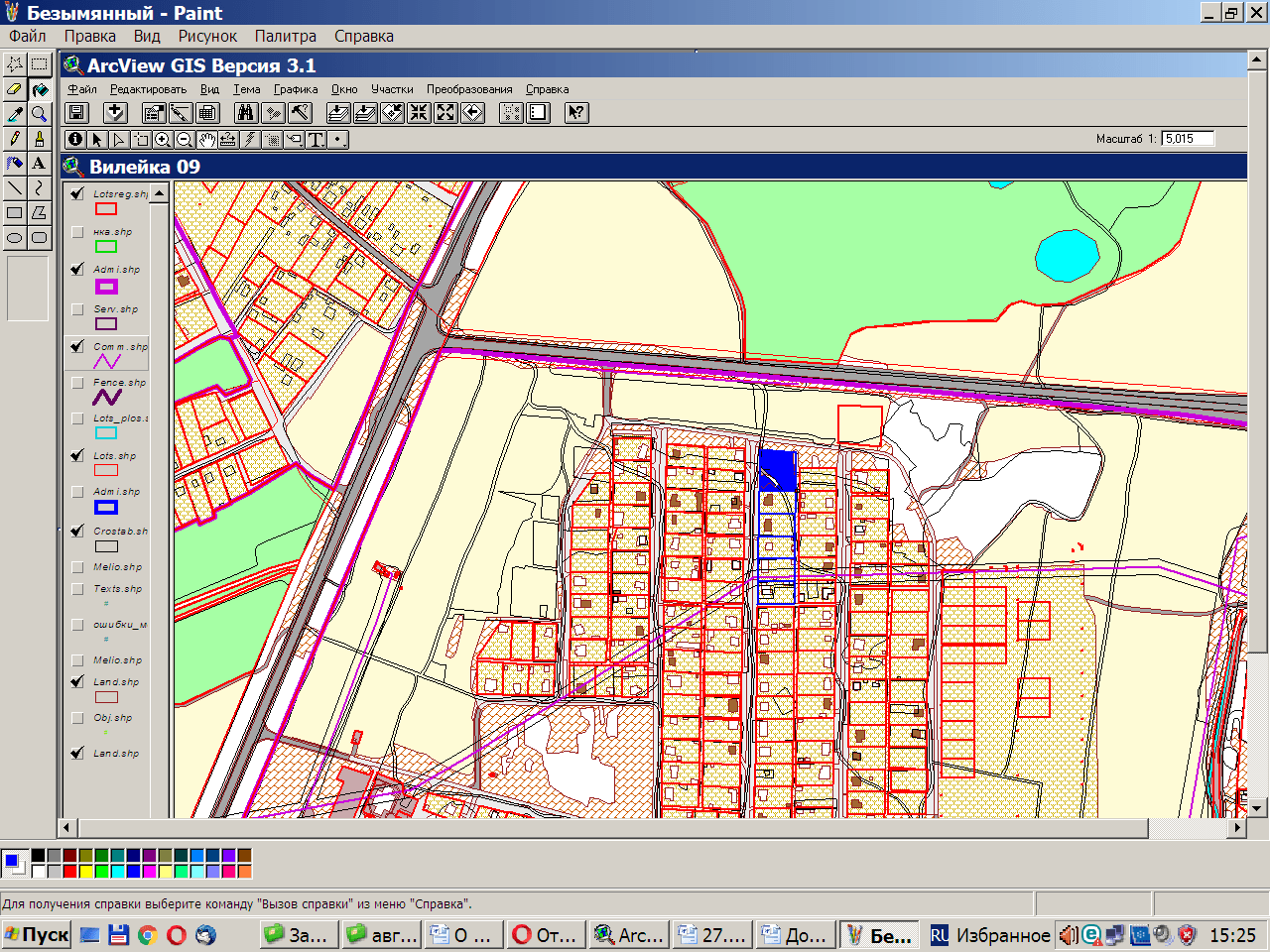                                 Ул.Городищенская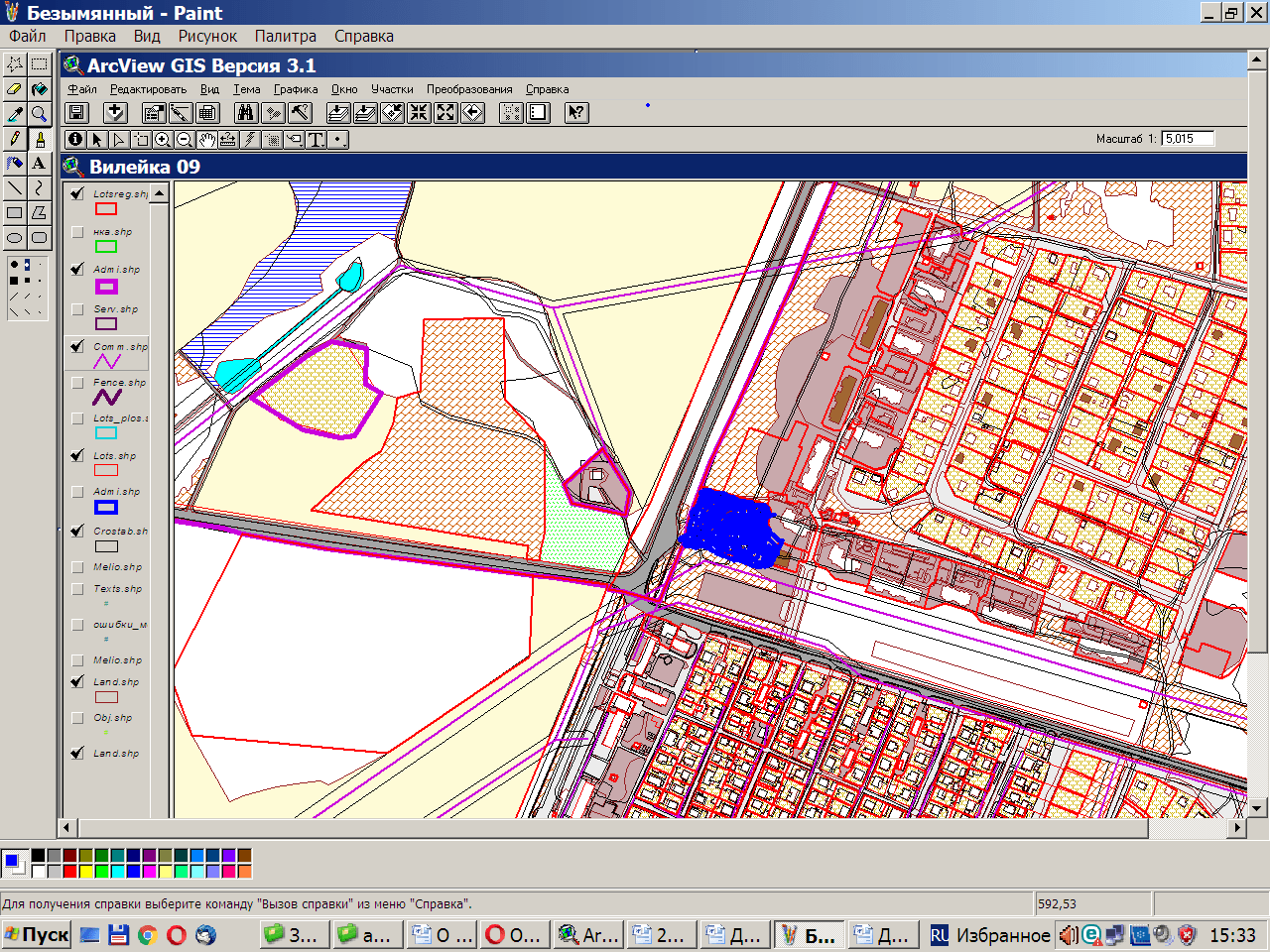 Ул. 1 Мая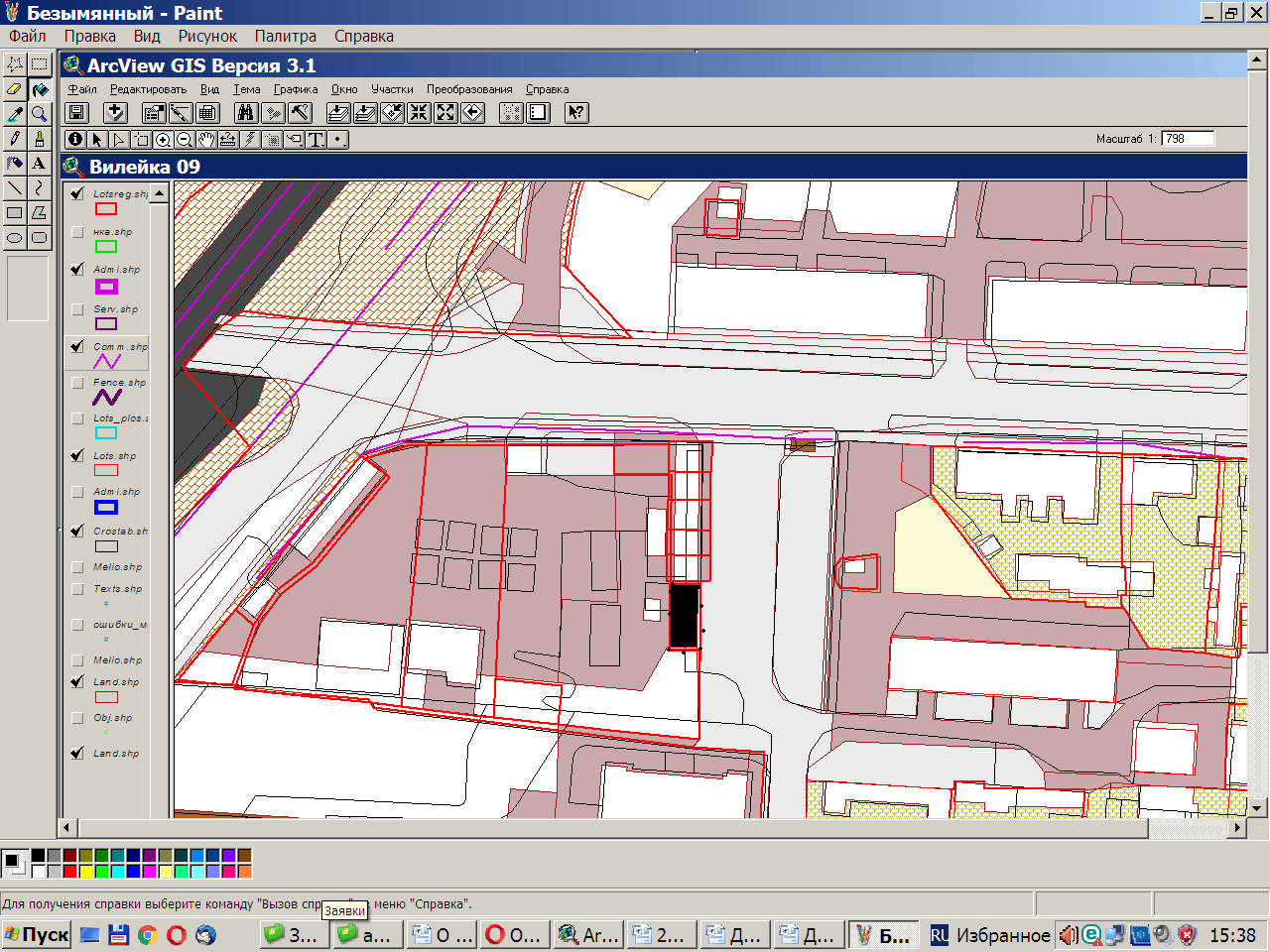 	Ул.Чапаева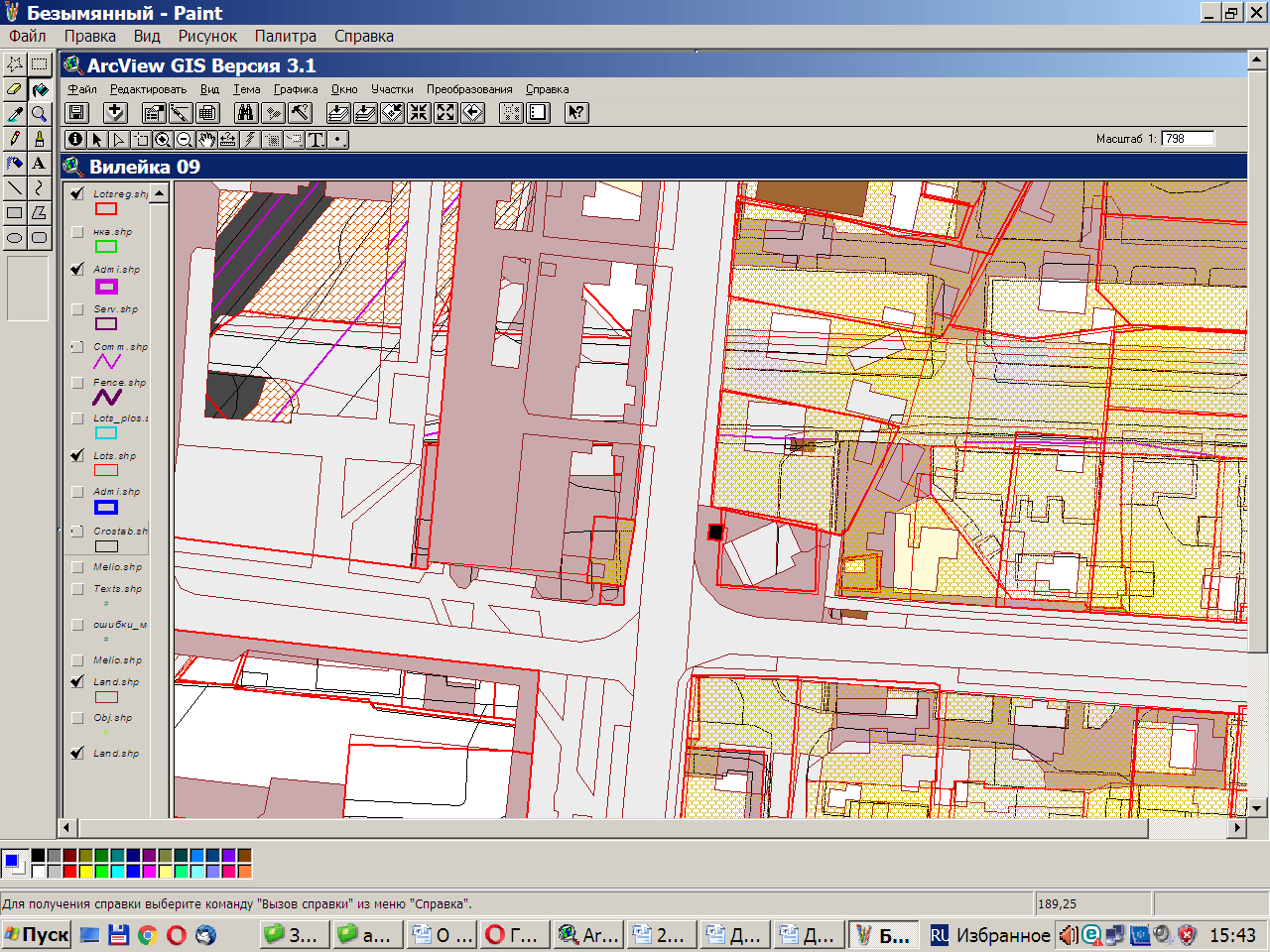 Ул. Незалежности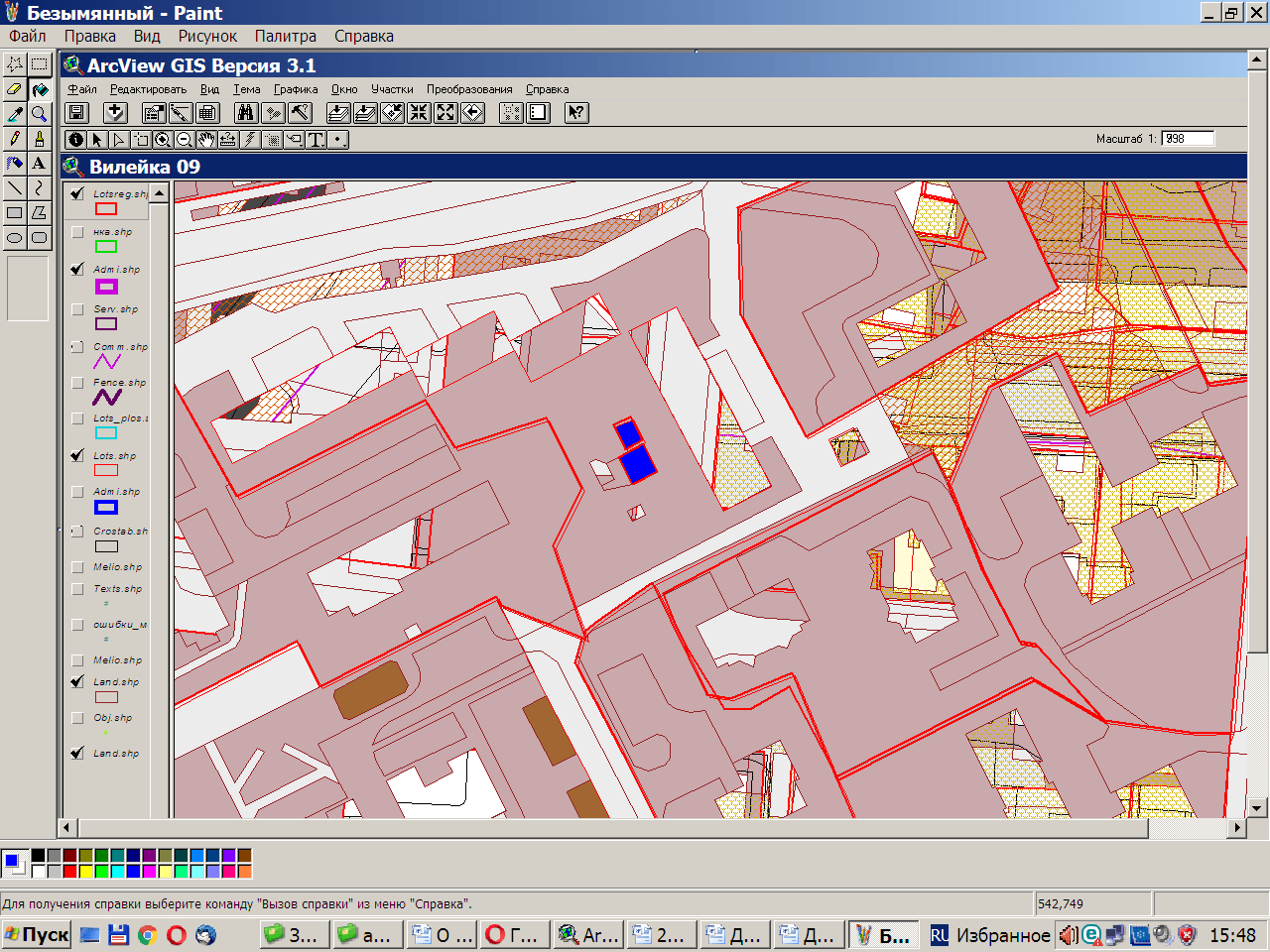                                    Земельные участки для строительства объектов                                    Земельные участки для строительства объектов                                    Земельные участки для строительства объектов                                    Земельные участки для строительства объектов                                    Земельные участки для строительства объектов                                    Земельные участки для строительства объектов                                                     розничной торговли в г. Вилейке                                                    розничной торговли в г. Вилейке                                                    розничной торговли в г. Вилейке                                                    розничной торговли в г. Вилейке                                                    розничной торговли в г. Вилейке                                                    розничной торговли в г. Вилейке                                     с аукциона на право заключения договора аренды                                      с аукциона на право заключения договора аренды                                      с аукциона на право заключения договора аренды                                      с аукциона на право заключения договора аренды                                      с аукциона на право заключения договора аренды                                      с аукциона на право заключения договора аренды № п/пАдрес (место) расположения земельного участкаКадастровый номер зем.уч-ка площадь зем. участка, гаСрок аренды зем.уч-каКадастровая стоимость зем. участка,1м2/руб. Начальная стоимость земельного участка, руб1г. Вилейка ул.Кривичская,40621350100002000299 0,2557 50 лет17,455577,462г. Вилейка ул.Городищенская6213501000020002640,877250 лет17,4519133,933г. Вилейка ул.1 Мая621350100007002385 0,009110 лет23,1652,694г. Вилейка ул.Чапаева621350100007002079 0,00110 лет35,78,935г. Вилейка ул.Незалежности621350100007002132 0,005310 лет32,7143,346г. Вилейка ул.Незалежности6213501000070021390,003310 лет32,7126,99Начальник отдела землеустройства Вилейского райисполкома                                                                                            С.В.АтрощикНачальник отдела землеустройства Вилейского райисполкома                                                                                            С.В.АтрощикНачальник отдела землеустройства Вилейского райисполкома                                                                                            С.В.АтрощикНачальник отдела землеустройства Вилейского райисполкома                                                                                            С.В.АтрощикНачальник отдела землеустройства Вилейского райисполкома                                                                                            С.В.АтрощикНачальник отдела землеустройства Вилейского райисполкома                                                                                            С.В.АтрощикНачальник отдела землеустройства Вилейского райисполкома                                                                                            С.В.Атрощик